Kontaktdaten zur Person / zum ObjektVorname	NachnamePLZ, Ort	Straße E-Mail	TelefonnummerAbweichende Objektadresse	Gemeindevorschreibung: Zustellung per E-Mail (vierteljährlich)     Ja, an die oben genannte E-Mail-Adresse     NeinZustimmung zur Abbuchung - SEPA – Lastschrift Mandat Ich ermächtige/Wir ermächtigen die Gemeinde Neustift im Mühlkreis, Zahlungen von meinem/unserem Konto mittels SEPA Lastschriften einzuziehen. Zugleich weise ich mein/weisen wir unser Kreditinstitut an, der Gemeinde Neustift im Mühlkreis auf mein/unser Konto gezogenen SEPA Lastschriften einzulösen. Ja NeinIBAN:   BIC:      Name der Bank:      DatenschutzerklärungInformationen über den Datenschutz finden Sie auf unserer Homepage 
www.neustift-muehlviertel.at im Bereich Datenschutz.        Datum				  UnterschriftG/Daten/Formulare4143 Neustift i.M.Passauer Straße 14Tel.: ++43/7284/8155, Fax DW 14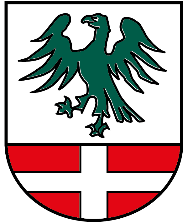 gemeinde@neustift-muehlviertel.atwww.neustift-muehlviertel.atUID-Nr. ATU46842109, DVR: 0086533